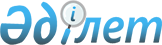 О внесении изменений и дополнений в решение маслихата города Астаны от 12 декабря 2017 года № 221/25-VI "О Правилах оказания социальной помощи, установления размеров и определения перечня отдельных категорий нуждающихся граждан города Нур-Султан"
					
			Утративший силу
			
			
		
					Решение маслихата города Нур-Султана от 6 мая 2021 года № 36/5-VII. Зарегистрировано Департаментом юстиции города Нур-Султана 19 мая 2021 года № 1323. Утратило силу решением маслихата города Астаны от 3 октября 2023 года № 84/10-VIII.
      Сноска. Утратило силу решением маслихата города Астаны от 03.10.2023 № 84/10-VIII (вводится в действие по истечении десяти календарных дней после дня его первого официального опубликования).
      В соответствии с пунктом 2-3 статьи 6 Закона Республики Казахстан "О местном государственном управлении и самоуправлении в Республике Казахстан", Законом Республики Казахстан "О ветеранах", Законом Республики Казахстан "О внесении изменений и дополнений в некоторые законодательные акты Республики Казахстан по вопросам совершенствования нормотворчества", постановлением Правительства Республики Казахстан от 21 мая 2013 года № 504 "Об утверждении Типовых правил оказания социальной помощи, установления размеров и определения перечня отдельных категорий нуждающихся граждан", маслихат города Нур-Султана РЕШИЛ:
      1. Внести в решение маслихата города Астаны от 12 декабря 2017 года № 221/25-VI "О Правилах оказания социальной помощи, установления размеров и определения перечня отдельных категорий нуждающихся граждан города Нур-Султан" (зарегистрировано в Реестре государственной регистрации нормативных правовых актов за № 1149) следующие изменения и дополнения:
      в Правилах оказания социальной помощи, установления размеров и определения перечня отдельных категорий нуждающихся граждан города Нур-Султан (далее – Правила), утвержденных вышеуказанным решением:
      пункт 16 изложить в новой редакции:
      "16. Социальная помощь к 9 мая (День Победы) предоставляются следующим категориям граждан:
      ветеранам Великой Отечественной войны – по 67 МРП;
      ветеранам, приравненным по льготам к ветеранам Великой Отечественной войны (кроме лиц, указанных в пункте 15 настоящих Правил), – по 35 МРП;
      ветеранам боевых действий на территории других государств (кроме лиц, указанных в пункте 15 настоящих Правил), – по 20 МРП;
      другим лицам, ветеранам труда – по 11 МРП.";
      подпункт 1) пункта 35 изложить в новой редакции: 
      "1) документ, удостоверяющий личность;"; 
      подпункт 1) пункта 40 изложить в новой редакции:
      "1) документ, удостоверяющий личность;";
      пункт 52 дополнить подпунктом 2-1) следующего содержания:
      "2-1) возмещение затрат на санаторно-курортное лечение: 
      лицам, сопровождаюшим детей-инвалидов и инвалидов первой группы, имеющих в индивидуальной программе реабилитации мероприятие по предоставлению социальных услуг индивидуального помощника (за исключением инвалидов, получивших трудовое увечье или профессиональное заболевание по вине работодателя);"; 
      подпункт 1) пункта 53 изложить в новой редакции: 
      "1) документ, удостоверяющий личность;"; 
      дополнить пунктом 53-1 следующего содержания:
      "53-1. Для получения социальной помощи, указанной в подпункте 2-1) пункта 52 настоящих Правил, заявитель не позднее 30 (тридцати) календарных дней после получения санаторно-курортного, представляет администратору заявление с приложением следующих документов: 
      1) документ, удостоверяющий личность;
      2) счет-фактура либо фискальный чек; 
      3) акт выполненных работ;
      4) сведения о номере банковского счета в банке второго уровня либо в акционерном обществе "Казпочта".";
      дополнить пунктом 58-1 следующего содержания:
      "58-1. Социальная помощь в виде возмещения затрат на санаторно-курортное лечение предоставляется одному лицу, из числа граждан, указанных в подпункте 2-1) пункта 52 настоящих Правил, на период их нахождения в организации, предоставляющей санаторно-курортное лечение, в размере фактических затрат, но не более 35 МРП.";
      пункт 77 изложить в новой редакции: 
      "77. Для получения социальной помощи заявитель представляет администратору заявление с приложением следующих документов:
      1) документ, удостоверяющий личность;
      2) сведения о доходах лица (членов семьи); 
      3) копия свидетельства о смерти родителей (для детей-сирот);
      4) копия документа, подтверждающего статус многодетной семьи (для детей из многодетных семей);
      5) копия свидетельства о рождении (для детей-сирот);
      6) аттестат об окончании средней школы города Нур-Султан;
      7) государственный сертификат, выданный по результатам Единого национального тестирования или комплексного тестирования (далее – тестирование), проводимого по технологиям, разработанным Национальным центром государственных стандартов образования и тестирования Министерства образования и науки Республики Казахстан; 
      8) сведения о номере банковского счета в банке второго уровня либо в акционерном обществе "Казпочта".";
      подпункт 1) пункта 98 изложить в новой редакции: 
      "1) документ, удостоверяющий личность;".
      2. Акимату города Нур-Султана обеспечить исполнение данного решения в соответствии с действующим законодательством Республики Казахстан.
      3. Контроль за исполнением настоящего решения возложить на председателя постоянной комиссии маслихата города Нур-Султан по вопросам социально-культурного развития Табулдину А.Ж. и заместителя акима города Нур-Султана Макен Б. М.
      4. Настоящее решение вводится в действие со дня его первого официального опубликования и распространяется на правоотношения, возникшие с 1 мая 2021 года.
					© 2012. РГП на ПХВ «Институт законодательства и правовой информации Республики Казахстан» Министерства юстиции Республики Казахстан
				
      Председатель сессии маслихата города Нур-Султан 

Н. Купешов

      Секретарь маслихата города Нур-Султана 

Е. Каналимов
